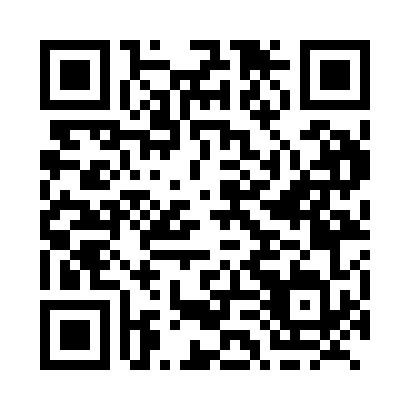 Prayer times for Ivujivik, Quebec, CanadaMon 1 Jul 2024 - Wed 31 Jul 2024High Latitude Method: Angle Based RulePrayer Calculation Method: Islamic Society of North AmericaAsar Calculation Method: HanafiPrayer times provided by https://www.salahtimes.comDateDayFajrSunriseDhuhrAsrMaghribIsha1Mon2:193:231:167:2311:0712:112Tue2:203:251:167:2211:0612:113Wed2:213:261:167:2211:0512:104Thu2:223:281:167:2211:0412:105Fri2:233:301:167:2111:0212:096Sat2:243:321:177:2111:0112:087Sun2:253:341:177:2010:5912:088Mon2:263:361:177:2010:5712:079Tue2:273:381:177:1910:5512:0610Wed2:283:401:177:1810:5412:0511Thu2:293:421:177:1810:5212:0412Fri2:313:441:177:1710:5012:0313Sat2:323:471:187:1610:4712:0214Sun2:333:491:187:1510:4512:0115Mon2:343:511:187:1410:4312:0016Tue2:353:541:187:1410:4111:5917Wed2:373:561:187:1310:3811:5818Thu2:383:591:187:1210:3611:5719Fri2:394:011:187:1110:3411:5620Sat2:414:041:187:0910:3111:5421Sun2:424:061:187:0810:2911:5322Mon2:434:091:187:0710:2611:5223Tue2:454:121:187:0610:2311:5024Wed2:464:141:187:0510:2111:4925Thu2:474:171:187:0310:1811:4826Fri2:494:201:187:0210:1511:4627Sat2:504:231:187:0110:1211:4528Sun2:514:251:186:5910:1011:4429Mon2:534:281:186:5810:0711:4230Tue2:544:311:186:5610:0411:4131Wed2:554:341:186:5510:0111:39